Методическая разработка урока «Химические реакции». Урок – «открытия» нового знания.2.1 Цели:Цели урока сформулированы в контексте введения ФГОС и соответствуют тенденции системно-деятельностного подхода в образовании.Деятельностные: формирование способности учащихся к новому способу действий, связанному с построением новых знаний. Ученик не получает знания, а «добывает» их. Используя приёмы активного обучения ученики самостоятельно создают определения нового понятия «химическая реакция».Образовательные: расширение понятийной базы за счёт включения в неё новых элементов. Научить познавать. Сформировать понятие «химическая реакция». Познакомить с признаками и условиями течения химических реакций. Дать первоначальные представления по классификации химических реакций по тепловому эффекту. Формирование навыков выполнения лабораторных опытов. Формирование функциональной грамотности, химической компетентности – связь знаний с жизнью.Развивающие: развитие мотивированной учебной деятельности. Развитие личностных качеств учеников, а также универсальных учебных действий – УУД: активность и целенаправленность, трудолюбие, готовность к познанию и учебному сотрудничеству, осуществление исследовательской деятельности в форме лабораторного эксперимента. Развитие знаний о явлениях, происходящих с веществами. Развитие интереса учащихся к предмету, их интеллекта, умения анализировать факты, наблюдения. Расширение эрудиции, развитие личностных интересов учащихся. Развитие умения задавать вопросы, выбирать главное и второстепенное. Развитие умения оперировать полученными знаниями, использовать их.Воспитательные: духовно-нравственное формирование личности ученика. Создание атмосферы сотрудничества, психологического комфорта. Формирование культуры общения, способности к диалогу, формирование ответственного отношения к выполнению заданий (ответственность выбора).Метапредметные: формирование УУД – умение анализировать прочитанный текст и проведённый эксперимент, умение сравнивать явления и делать выводы, формирование социальной компетентности и функциональной грамотности, формирование способностей к принятию решений в ситуации выбора.2.2 Содержание учебного материала и этапы урока с описанием видов деятельности учителя и ученика:Девиз урока: «Познание начинается с удивления» АристотельТехнологическая карта урока2.3 Методическое обеспечение урока2.3.1 Используемые образовательные технологии, методы и приёмы.Главный методический принцип урока можно выразить технологической схемой:Информация  Интерес  Самостоятельность  Творчество  УспехУрок построен на основе разумного сочетания традиционных методов и современных образовательных технологий. Поскольку приоритетной задачей является интеллектуальное развитие детей на основе самостоятельной познавательно-мыслительной деятельности, использованы технологии воплощающие идею активного обучения.Технология системно-деятельностного метода обучения проходит «красной нитью» через все этапы урока. Здесь реализуются следующие дидактические принципы:Деятельности – ученик получает знание не в готовом виде, а добывает их сам совершенствуя УУД;Непрерывности – преемственность всех этапов урока;Целостности – формирование системного представления о мире (природе, обществе, самом себе);Психологического комфорта – снятие всех стрессо-образующих факторов учебного процесса, идея сотрудничества, диалоговые формы обучения;Вариативности – создание ситуации выбора уровня заданий, способов деятельности;Творчества – развитие творческих способностей детей, креативности мышления.Технология «Чтение и письмо для развития критического мышления» используется на этапе формирования новых знаний.Технология проблемного обучения используется на этапе создания кластера вопросов, определение главных и второстепенных вопросов.Технология диалогового обучения осуществляется на этапе применения новых знаний.Технология ИКТ – использование презентации на этапе применения новых знаний.Технология исследовательского обучения используется на этапе химического эксперимента (демонстрационного и лабораторного).Игровые технологии реализуются на этапе актуализации знаний (игра-эстафета).Групповые технологии используются на этапе применения новых знаний (работа в парах).Здоровье-сберегающие технологии используются на этапе актуализации знаний (двигательная активность в игре-эстафете), психологическая комфортность.Все названные технологии в совокупности создают условия мотивирующие учащихся к самостоятельному инициативному и творческому освоению учебного материала в процессе познавательной деятельности. Формируют универсальные учебные действия, способствуют личностному развитию школьников.3. Итоги урока3.1 Формы и методы диагностики предметных и мета-предметных результатовГлавным результатом урока считаю личностное развитие каждого ребёнка. Рефлексия проводимая в конце урока показала что больше всего ребятам нравится выполнять эксперимент, а труднее всего определять главные вопросы в изучаемой теме. Диагностика проводится в виде приёма «баллы и образы». Учащиеся оценивают своё отношение к разным этапам урока и свои действия баллами:1 балл – совсем не нравится2 балла – не нравится3 балла – так себе4 балла – нравится5 баллов – очень нравитсяКроме того, к каждой оценке подбирается соответствующий символ. Пример такой таблицы:Такая диагностика позволяет учителю провести серьёзный анализ конструирования урока, использования методических приёмов, определить мета-предметные результаты, формировать самооценку учащихся.Этапы урока и их целиМетоды, формы работыМетоды, формы работыРесурсыРезультатыЭтапы урока и их целиУчителяУчениковРесурсыРезультатыI. Актуализация знанийВремя этапа – 9 минут
1. Осуществление принципа вариативности – формирование умения адекватно принимать решения при выборе трудности задания.2. Повторить основные классы веществ: оксиды, кислоты, основания, соли. Акцентировать внимание на многообразии веществ1. Учитель приглашает для работы за первые парты 6 учеников. На каждой парте 3 конверта разного цвета, с заданиями разного уровня сложности: красный – отлично, зелёный – хорошо, жёлтый – удовлетворительно.2. Учитель организует с классом игру-эстафету (соревнование колонок).1. Ученики реализуют право выбора задания определённой сложности и выполняют его на соответствующий результат.2. Ученики по очереди выходят к доске, прикрепляют к ней карточки с формулами, распределяя их по классам веществ (карточки лежат на столе перед доской). Побеждает колонка, которая быстрее справится с заданием. 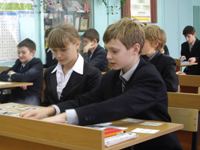 Цветные конверты с комплектом заданий разной сложности. Набор карточек с формулами веществ.Вспомнили основные классы веществ. Самостоятельный выбор уровня заданий позволяет сделать самооценку. Осуществление индивидуально-личностного подхода.II. Формирование новых понятийВремя этапа – 23 минуты
1. Конструирование понятия «химическая реакция»:Вхождение учащихся в пространство неизвестной области знаний.Мотивирование к познанию.Определение круга вопросов, которые нужно изучить.Формирование навыков практической работы с веществами. Создание условий для активного приобретения новых знаний.1. Учитель: «Наш мир это огромная химическая лаборатория. Каждую секунду с веществами происходят изменения – в природе, в нашем организме, быту, что влияет на нашу жизнь». Читает стихотворение (см. приложение). «Наша задача – изучать химические явления. Что же такое химическая реакция? Не будем смотреть определение в учебнике или искать его в словаре, а сконструируем его сами».2. Учитель спрашивает учеников – что бы они хотели узнать о химических реакциях? Учитель записывает вопросы учеников на доску, формирует кластер.Выбор главных и второстепенных вопросов.1. Ученики получили на каждую парту текст определения «химическая реакция», разрезанный на отдельные слова. Работают в паре, собирают определение. Проверяем, записываем в тетрадь.2. Ученики формулируют вопросы.Разрезанное на отдельные слова определение «химическая реакция» (на каждую парту).Ученики самостоятельно добывают знания и определяют ключевой термин. Умение работать в паре.Умение формулировать вопросы, выделять главные и второстепенные.2.  Формирование умения наблюдать и анализировать наблюденияОдин из главных вопросов – признаки химических реакций. Чтобы их узнать, учитель организует выполнение лабораторной работы.Учитель проводит демонстрационный эксперимент – горение свечи, «вулканчик». Знакомит с терминами «экзотермическая» и «эндотермическая» реакция.Предлагает рассмотреть иллюстрацию «Химические явления в природе и лаборатории».Ученики выполняют лабораторную работу.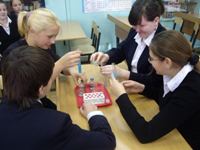 Ученики наблюдают, называют признаки химических реакций.Работают с иллюстрацией.Инструкция для выполнения лабораторной работы. Набор реактивов.Свеча, фарфоровая чашечка, дихромат аммония, спички.Растворы кислот, щелочей, индикаторы, раствор сульфата меди и карбоната натрия.На каждой парте цветная иллюстрация «Химические явления в природе и лаборатории».Записали в тетрадь результаты наблюдений – признаки химических реакций. Совершенствование навыков выполнения лабораторной работы.Знакомство с новыми терминами, связь с языкознанием (происхождение терминов).III. Применение новых понятийВремя этапа – 6 минут1. Расширение кругозора, связь новых знаний с жизнью, подвести учеников к осмыслению необходимости химических знаний. Формирование химической компетентности и её личностной значимости.1. Демонстрирует слайды о явлениях природы, произведениях искусства, бытовых явлениях, связанных с химическими реакциями.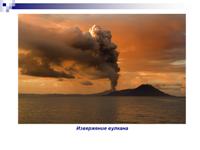 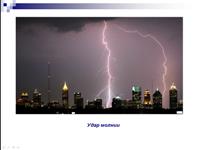 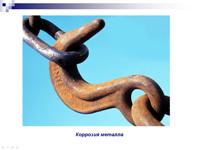 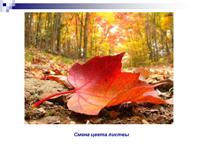 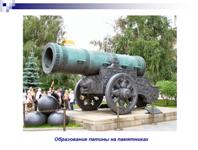 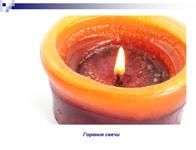 2. Организует работу с текстом в парах. На партах в конвертах находятся тексты с интересной информацией. Просит выбрать любой текст из конверта, прочитать его и поделиться с соседом по парте новыми знаниями, убедить соседа, что речь в тексте идёт о химической реакции (образцы текста в приложении).1. Комментируют слайды, доказывая что на них изображены химические явления.2. Выбирают любой текст, в соответствии с личным интересом, знакомятся с новой информацией, делятся узнанным с соседом.Мультимедийная установка, экран, компьютер.
Конверты с разными занимательным текстами о химических реакциях на каждой парте.Работа с дополнительным источником информации – расширение кругозора. Формирование коммуникативной культуры. Осмысление новых знаний, развитие интереса к предмету.IV. Рефлексия
Время этапа – 4 минуты1. Выявить личностное отношение учеников к теме урока с помощью приёма «незаконченное предложение» и диагностической таблицы «Баллы и образы»Подведение итогов. Ученики строят предложения: «Сегодня на уроке я узнал(а)…», либо «Сегодня на уроке меня удивило…».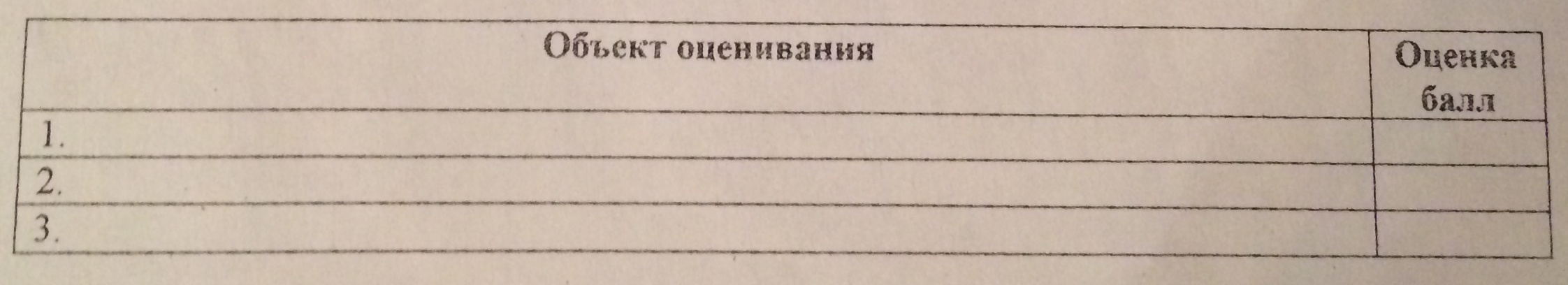 Подведение итогов. Ученики строят предложения: «Сегодня на уроке я узнал(а)…», либо «Сегодня на уроке меня удивило…».Подведение итогов. Ученики строят предложения: «Сегодня на уроке я узнал(а)…», либо «Сегодня на уроке меня удивило…».Подведение итогов. Ученики строят предложения: «Сегодня на уроке я узнал(а)…», либо «Сегодня на уроке меня удивило…».V. Домашнее заданиеВремя этапа – 3 минуты1. Закрепление полученных знаний, подготовка к «аукциону» химических реакций.2. Создание условий для развития творческих способностей детей.
Изучить §26, записать в тетрадь примеры химических реакций известных из личного опыта.По желанию ученикам предлагается выполнить творческое задание: сделать рисунок (комикс), иллюстрирующий химическую реакцию; написать рассказ (эссе) о необходимости химических знаний.Изучить §26, записать в тетрадь примеры химических реакций известных из личного опыта.По желанию ученикам предлагается выполнить творческое задание: сделать рисунок (комикс), иллюстрирующий химическую реакцию; написать рассказ (эссе) о необходимости химических знаний.Изучить §26, записать в тетрадь примеры химических реакций известных из личного опыта.По желанию ученикам предлагается выполнить творческое задание: сделать рисунок (комикс), иллюстрирующий химическую реакцию; написать рассказ (эссе) о необходимости химических знаний.Изучить §26, записать в тетрадь примеры химических реакций известных из личного опыта.По желанию ученикам предлагается выполнить творческое задание: сделать рисунок (комикс), иллюстрирующий химическую реакцию; написать рассказ (эссе) о необходимости химических знаний.Объект оцениванияБаллПоиск вопросов по новой теме4Выполнение лабораторных опытов5Работа с текстом5Этап урока «игра-эстафета»4